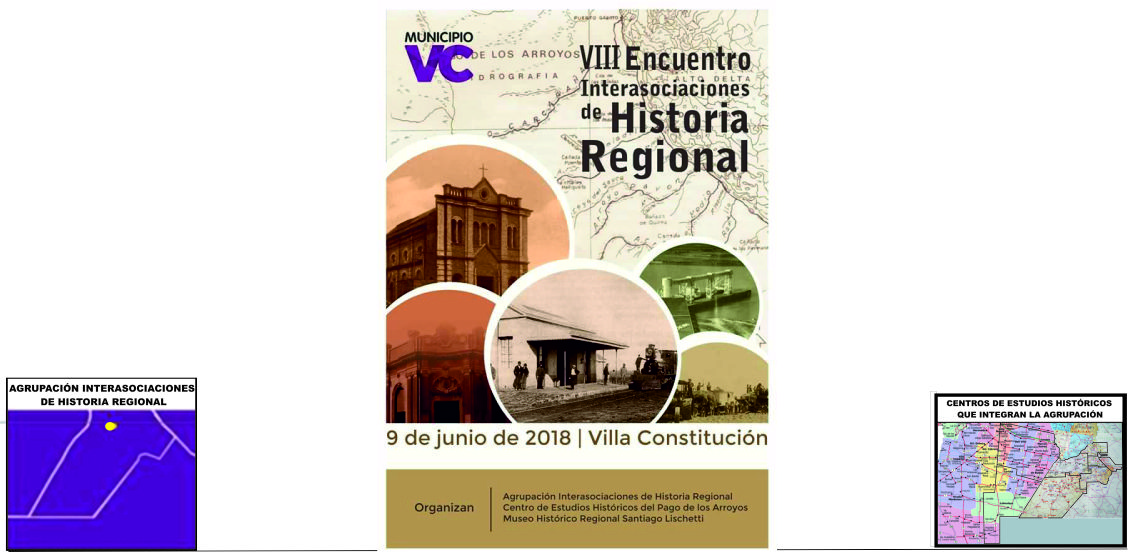 8º ENCUENTRO INTER-ASOCIACIONES DE HISTORIA REGIONALVILLA CONSTITUCIÓN 9 de JUNIO DE  2018FICHA   DE  INSCRIPCIÓNNombre y Apellido: Dirección:Localidad:                         Provincia:                           Código Postal:Teléfono:                   Celular:             Correo Electrónico:Asociación que representa: Federados de Córdoba y Santa FeEn  calidad  de:            EXPOSITOR:                    Asistente:Título del trabajo que presenta:El tiempo disponible para las exposiciones será de 10 minutos más 5 para preguntas.- Necesidades Técnicas requeridas: Proyector (Cañón):                  Retroproyector:                         Otros:        Sitio para realizar las inscripciones y enviar las Ponencias:Prof. Federico Antoniasi: 03464-15593281-antoniasifederico@hotmail.com